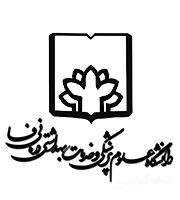 دفتر توسعه آموزش دانشکده ......پایش و ارزشیابی عملکرد مدیر گروه از دیدگاه معاون آموزش)نام استاد: دانشکده و گروه:مرتبه و پایه:نیمسال تحصیلی بررسی:تعداد واحد:تاریخ پایش و ارزشیابی:ردیفشاخص های پایش وارزشیابی استادهمیشه(5)اغلب(4)گاهی(3)به ندرت(2)هیچوقت(1)موضوعیت ندارد1مسئولیت پذیری، پشتکار و  اجرای مسئولیت های محوله2روحیه ی کار تیمی 3پایبندی به ارزش های اخلاق حرفه ای 4مشارکت فعال در زمینه پاسخگویی اجتماعی5برگزاری منظم برنامه آموزشی6حضور منظم در محل کار و داشتن برنامه هفتگی7نظارت بر اجرای بنامه های آموزشی در گروه8تعامل شایسته با همکاران و دانشجویان و رعایت احترام متقابل9مشارکت موثر در جلسات معاونت آموزشی 10انتقاد پذیری